О проведении на территории Мариинско-Посадского района Всероссийской акции «Безопасность детства» в 2018-2019 г.В целях реализации Программы первоочередных мероприятий по реализации важнейших положений Национальной стратегии действия в интересах детей на 2012-2017 годы, в Чувашской Республике администрация Мариинско-Посадского района Чувашской Республики п о с т а н о в л я е т:1. Провести в 2018-2019 годах на территории Мариинско-Посадского района Всероссийскую акцию «Безопасность детства».2. Создать рабочую группу по организации и проведению на территории Мариинско-Посадского района акции «Безопасность детства» в 2018-2019 годах.3. Утвердить:1) состав рабочей группы по организации и проведению на территории Мариинско-Посадского района акции «Безопасность детства» в 2018-2019 годах (приложение № 1);2) план мероприятий по проведению на территории Мариинско-Посадского района акции «Безопасность детства» в 2018-2019 годах (приложение № 2);3) форму отчета по итогам проведения на территории Мариинско-Посадского района акции «Безопасность детства» в 2018-2019 годах (приложение № 3);4) маршрут проводимых проверок на территории Мариинско-Посадского района в рамках акции «Безопасность детства» (приложение № 4).5. Рекомендовать главам городского и сельских поселений Мариинско-Посадского района:1) принять участие в организации и проведении на территории Мариинско-Посадского района акции «Безопасность детства» в 2018-2019 годах;2) определить лиц, ответственных за координацию деятельности по представлению оперативной информации о ходе реализации на территории Мариинско-Посадского района акции «Безопасность детства» в 2018-2019 годах.6. Контроль за исполнением настоящего постановления возложить на заместителя главы администрации – начальника отдела культуры и социального развития Матюшову Е.В. 7. Настоящее постановление вступает в силу после подписания и подлежит официальному опубликованию.Глава администрации Мариинско-Посадского района                                                                А.А. МясниковПриложение 1 к постановлению администрации Мариинско-Посадского районаот 14.08.2018 № 565СОСТАВрабочей группы по организации и проведению на территории Мариинско-Посадского района Всероссийской акции «Безопасность детства» в 2018-2019 г.Приложение 2 к постановлению администрации Мариинско-Посадского районаот 14.08.2018 № 565ПЛАНмероприятий по проведению на территории Мариинско-Посадского района Всероссийской акции «Безопасность детства» в 2018-2019 г.Приложение 3 к постановлению администрации Мариинско-Посадского районаот 14.08.2018 № 565ОТЧЕТпо итогам проведения на территории Мариинско-Посадского района акции «Безопасность детства» в 2018, 2019 гг.Приложение 4 к постановлению администрации Мариинско-Посадского районаот 14.08.2018 № 565Маршрут проводимых проверок на территории Мариинско-Посадского района в рамках акции «Безопасность детства»Матюшова Елизавета Викторовна- председатель рабочей группы - заместитель главы администрации - начальник отдела культуры и социального развития Мариинско-Посадского района;Николаева Людмила Витальевна- заместитель председателя рабочей группы - общественный помощник Уполномоченного по правам ребенка в Чувашской Республике в Мариинско-Посадском районе, ведущий библиотекарь Мариинско-Посадской детской библиотеки;Кощеева Ольга Германовна- секретарь рабочей группы – ведущий специалист-эксперт КДН и ЗП администрации Мариинско-Посадского района;Кучук Ольга Вадимовна- первый заместитель главы администрации - начальник отдела градостроительства и развития общественной инфраструктуры администрации Мариинско-Посадского района;Краснова Светлана Ювенальевна- начальник отдела экономики и имущественных отношений администрации Мариинско-Посадского района; МалининАлександр Николаевич- начальник отдела специальных программ администрации Мариинско-Посадского района;Арсентьева Светлана Витальевна- начальник отдела образования и молодежной политики администрации Мариинско-Посадского районаКамбулова Дарья Михайловна- ведущий специалист-эксперт по делам молодежи отдела образования и молодежной политики администрации Мариинско-Посадского районаСамсонова Марина Николаевна- методист отдела образования и молодежной политики администрации Мариинско-Посадского районаЦветкова Ольга Владимировна- и.о. начальника отдела юридической службы администрации Мариинско-Посадского районаИтальев Алексей Александрович- начальник отдела участковых уполномоченных полиции и по делам несовершеннолетних ОМВД России по Мариинско-Посадскому району;Никифорова Любовь Николаевна- ст. инспектор ПДН ОУУП и ПДН ОМВД России по Мариинско-Посадскому районуГригорьев Александр Валентинович- Начальник ОГИБДД ОМВД России по Мариинско-Посадскому району майор полицииНиколаевСтанислав Анатольевич- старший инспектор Мариинско-Посадского инспекторского участка ФКУ «Центр ГИМС МЧС России по Чувашской Республике – Чувашии»;ИвановИван Николаевич - Начальник ПЧ-34 ФГКУ «9 отряд ФПС по ЧР – Чувашии»Тарасова Нина Николаевна- директор БУ «МПЦСОН» - бюджетное учреждение Чувашской Республики «Мариинско-Посадский центр социального обслуживания населения»ВеденееваМарина Михайловна- Председатель Мариинско-Посадского районного отделения Союза женщин Чувашии;СеменовОлег Анатольевич- председатель Мариинско-Посадского районного отделения Совета отцов;Ракова Роза Николаевна- председатель Мариинско-Посадского районного отделения Чувашского регионального отделения Всероссийской общественной организации «Союз пенсионеров России».№МероприятиеВремя проведенияМесто проведенияОтветственный исполнитель123451Заседание рабочей группы по организации и проведению на территории Мариинско-Посадского района мероприятий акции «Безопасность детства» в 2018-2019 гг.Не менее 1 раза в кварталАдминистрация Мариинско-Посадского районаОбщественный помощник Уполномоченного по правам ребенка в Чувашской Республике в Мариинско-Посадском районе2Создание рабочих групп в сельских и городском поселении Мариинско-Посадского района с включением в их состав уполномоченного по правам участников образовательного процесса в образовательных организациях, расположенных на территории поселений (далее – уполномоченные)До 1 августа 2018 годаСельские и городское поселенияСельские и городское поселения3Разработка планов реализации акции на территории Мариинско-Посадского районаДо 1 августа 2018 годаАдминистрация Мариинско-Посадского района, администрации сельских игородского поселенийЗаместитель главы администрации - начальник отдела культуры и социального развития Мариинско-Посадского района, главы сельских и городского поселений4Информационное сопровождение мероприятий акции районной газетой «Наше слово», на сайте администрации Мариинско-Посадского района, сайтах сельских и городского поселенийВесь периодАдминистрация Мариинско-Посадского района, администрации сельских и городского поселенийРедакция газеты «Наше слово», ответственные исполнители за проведение мероприятий5Работа горячей линии по обращениям граждан в рамках реализации акцииВесь периодАдминистрация Мариинско-Посадского района,Общественный помощник Уполномоченного по правам ребенка в Чувашской Республике в Мариинско-Посадском районе, ответственные исполнители за проведение мероприятий, участники акции6Выезды в сельские и городское поселения членов рабочей группыПо отдельному плануАдминистрация Мариинско-Посадского района,Члены рабочей группы, главы сельских и городского поселений7Организация рейдов членов рабочей группы Мариинско-Посадского районаПо отдельному плануАдминистрация Мариинско-Посадского района,Члены рабочей группы8Обеспечение занятости несовершеннолетних, состоящих на различных видах учетовИюнь-август 2018, 2019 гг.Администрация Мариинско-Посадского района,КДН и ЗиП администрации Мариинско-Посадского района, инспектор ПДН ОМВД России по Мариинско-Посадскому району9Пресс-конференция об итогах проведения акцииДекабрь 2018, 2019 гг.Администрация Мариинско-Посадского района,Общественный помощник Уполномоченного по правам ребенка в Чувашской Республике в Мариинско-Посадском районе, заместитель главы администрации - начальник отдела культуры и социального развития Мариинско-Посадского района, главы сельских и городского поселений10Подготовка доклада об итогах проведения акцииЯнварь 2019, 2020 гг.Администрация Мариинско-Посадского района,Общественный помощник Уполномоченного по правам ребенка в Чувашской Республике в Мариинско-Посадском районе, заместитель главы администрации - начальник отдела культуры и социального развития Мариинско-Посадского района, главы сельских и городского поселенийРаздел I. Акция «Безопасная площадка»Раздел I. Акция «Безопасная площадка»Раздел I. Акция «Безопасная площадка»Раздел I. Акция «Безопасная площадка»Раздел I. Акция «Безопасная площадка»11Организация встреч с представителями общественных объединений, органов территориального общественного самоуправления Мариинско-Посадского районаПо графикуАдминистрация Мариинско-Посадского района, администрации сельских и городского поселенийЗаместитель главы администрации - начальник отдела культуры и социального развития Мариинско-Посадского района, главы сельских и городского поселений, члены рабочей группы12Направление материалов главам сельских и городского поселений о приведении в нормативное состояние детских игровых и спортивных площадокПо мере поступления обращений гражданАдминистрация Мариинско-Посадского районаОбщественный помощник Уполномоченного по правам ребенка в Чувашской Республике в Мариинско-Посадском районе, заместитель главы администрации - начальник отдела культуры и социального развития Мариинско-Посадского района13Создание безопасных условий для несовершеннолетних на детских игровых и спортивных площадках КруглогодичноАдминистрация сельских и городского поселений, образовательные организации, АУ ДО ДЮСШ «ФСК «Мариинский им. Е. Николаевой» Заместитель главы администрации - начальник отдела культуры и социального развития Мариинско-Посадского района, начальник отдела образования и молодежной политики администрации Мариинско-Посадского района, начальник, директор АУ ДО ДЮСШ «ФСК «Мариинский им. Е. Николаевой»14Проверка безопасных условий для несовершеннолетних на детских игровых и спортивных площадках Апрель –сентябрь2018, 2019 гг.Администрация Мариинско-Посадского района, администрация сельских и городского поселений, образовательные организации, АУ ДО ДЮСШ «ФСК «Мариинский им. Е. Николаевой»Заместитель главы администрации - начальник отдела культуры и социального развития Мариинско-Посадского района, начальник отдела образования и молодежной политики администрации Мариинско-Посадского района, начальник, директор АУ ДО ДЮСШ «ФСК «Мариинский им. Е. Николаевой»Раздел II. Акция «Безопасный водоем» в 2018, 2019 гг.Раздел II. Акция «Безопасный водоем» в 2018, 2019 гг.Раздел II. Акция «Безопасный водоем» в 2018, 2019 гг.Раздел II. Акция «Безопасный водоем» в 2018, 2019 гг.Раздел II. Акция «Безопасный водоем» в 2018, 2019 гг.15Обеспечение мест массового купания информационным материалом, спасателями и средствами оказания первой помощиНа период купального сезонаАдминистрация сельских и городского поселенийГлавы сельских и городского поселений16Проведение родительских собраний на тему «Соблюдение мер безопасности при купании детей на водоемах»Апрель – май2019 годаобразовательные организацииОтдел образования и молодежной политики администрации Мариинско-Посадского района 17Подготовка информационных материалов в СМИ по поведению и правилам безопасности на водоемахДо 1 мая 2019 годаАдминистрация сельских и городского поселений, районная газета «Наше слово»Главы сельских и городского поселений, БУ «Мариинско-Посадская ЦРБ им. Н.А. Геркена», редактор газеты «Наше слово»18Размещение на сайтах образовательных организаций Мариинско-Посадского района информационно-методических материалов по соблюдению правил безопасности на водоемахАпрель – август 2019 годаСайты образовательных организацийНачальник отдела образования и молодежной политики администрации Мариинско-Посадского района 19Проведение викторины «Безопасный водоем»Май – июнь2019 годаОбразовательные организацииДетская библиотека МБУК ЦБС20.Проведение инструктажей по безопасному поведению на воде и соблюдению безопасностиМай – август 2019 годаОбразовательные организации, учреждения культурыНачальник отдела образования и молодежной политики администрации Мариинско-Посадского района, директор МБУК ЦБС, директор БУ «МПЦСОН»21Организация профилактических бесед по вопросам безопасного поведения на водных объектах с несовершеннолетними, состоящими на различных видах учетовМай – август2019 годаАдминистрация Мариинско-Посадского района, администрации сельских и городскогопоселенийСекретарь КДН и ЗиП администрацииМариинско-Посадского района, инспектор ПДН ОМВД России по Мариинско-Посадскому району22Проведение акции «Уроки безопасности» в рамках Всероссийских уроков ОБЖМай,сентябрь2018, 2019 гг.Образовательные организацииНачальник отдела образования и молодежной политики администрации Мариинско-Посадского района, начальник пожарно-спасательной части № 3423Организация патрулирования мест массового отдыха граждан сотрудниками полиции, добровольными народными дружинамиИюнь – август 2019годаАдминистрация Мариинско-Посадского района, администрации сельских и городскогопоселенийНачальник отдела участковых уполномоченных полиции и по делам несовершеннолетних ОМВД России по Мариинско-Посадскому району Раздел III. Акция «Безопасность дома и на природе»Раздел III. Акция «Безопасность дома и на природе»Раздел III. Акция «Безопасность дома и на природе»Раздел III. Акция «Безопасность дома и на природе»Раздел III. Акция «Безопасность дома и на природе»24Проведение родительских собраний, инструктажей и занятий для обучающихся по соблюдению правил безопасности дома и на природеВесь периодОбразовательные организацииНачальник отдела образования и молодежной политики администрации Мариинско-Посадского района, начальник пожарно-спасательной части по №34, ст. инспектор ПДН ОУУП и ПДН ОМВД России по Мариинско-Посадскому району25Проведение бесед с детьми дошкольных групп детских садов на тему «Опасности дома и на природе»Весь периодОбразовательные организацииНачальник отдела образования и молодежной политики администрации Мариинско-Посадского района, начальник пожарно-спасательной части по №34, ст. инспектор ПДН ОУУП и ПДН ОМВД России по Мариинско-Посадскому району26Проведение тематических классных часов по вопросам пожарной безопасностиВ течение 2018, 2019 гг.Образовательные организацииНачальник отдела образования и молодежной политики администрации Мариинско-Посадского района, начальник пожарно-спасательной части по №34 27Проведение бесед по безопасности дома и на природе с детьми и родителями, находящимися в группе риска и состоящими на различных видах учетовВесь периодАдминистрация Мариинско-Посадского района, администрации сельских и городского поселенийСекретарь КДН и ЗиП администрации Мариинско-Посадского района, директор БУ «МПЦСОН»28Организация дней безопасности в пришкольных оздоровительных лагерях1 раз в сменуПришкольные оздоровительные лагеряНачальник отдела образования и молодежной политики администрации Мариинско-Посадского района, ст. инспектор ПДН ОУУП и ПДН ОМВД России по Мариинско-Посадскому району29Выявление бесхозяйных (или находящихся в аварийном состоянии) объектов, на которые возможен свободный доступ несовершеннолетних, в целях предупреждения чрезвычайных происшествийВесь периодБесхозяйные (или находящихся в аварийном состоянии) объектыГлавы сельских и городского поселений, начальник отдела экономики и имущественных отношений администрации Мариинско-Посадского района30Проведение дней безопасности в образовательных учреждениях1-15 сентября 2018, 2019 гг.Общеобразовательные организацииНачальник отдела образования и молодежной политики администрации Мариинско-Посадского района31Проведение открытых дверей в пожарных частяхВ течение 2018, 2019 гг.Пожарная часть № 34Начальник пожарно-спасательной части по №3432Размещение памяток по профилактике выпадения детей из оконВесь период Образовательные организацииНачальник отдела образования и молодежной политики администрации Мариинско-Посадского района,Раздел IV. Акция «Детство без насилия и жестокости»Раздел IV. Акция «Детство без насилия и жестокости»Раздел IV. Акция «Детство без насилия и жестокости»Раздел IV. Акция «Детство без насилия и жестокости»Раздел IV. Акция «Детство без насилия и жестокости»33Оформление и обновление информационных стендов, наглядной информации с номером «Детского телефона доверия», контактных телефонов и координат организаций и учреждений, куда могут обратиться дети в опасной ситуацииВесь период Образовательные организации, учреждения культуры, АУ ДО ДЮСШ «ФСК «Мариинский им. Е. Николаевой»Начальник отдела образования и молодежной политики администрации Мариинско-Посадского района, заместитель главы администрации - начальник отдела культуры и социального развития Мариинско-Посадского района34Проведение образовательной акции «Детский телефон доверия: «Помочь ребенку – помочь семье!»Апрель-май2019 годаОбразовательныеорганизацииНачальник отдела образования и молодежной политики администрации Мариинско-Посадского района, заместитель главы администрации - начальник отдела культуры и социального развития Мариинско-Посадского района35Проведение информационно-просветительской работы среди детей, родителей, педагогов о недопустимости насилия и жестокости (тренинги, родительские собрания, педагогические советы, изготовление и распространение памяток)Весь периодОбразовательные организации, учреждения культуры, АУ ДО ДЮСШ «ФСК «Мариинский им. Е. Николаевой»Начальник отдела образования и молодежной политики администрации Мариинско-Посадского района, заместитель главы администрации - начальник отдела культуры и социального развития Мариинско-Посадского района, директор АУ ДО ДЮСШ «ФСК «Мариинский им. Е. Николаевой»36Организация деятельности служб примирения, территориальных служб примиренияВесь периодОбразовательные организации,Начальник отдела образования и молодежной политики администрации Мариинско-Посадского района,37Организация занятости и досуга в кружках и секциях детей из семей, нуждающихся в социальной реабилитации (в том числе с высоким риском жестокого обращения); из социозащитных учреждений для несовершеннолетнихВесь периодОбразовательные организации, учреждения культуры, АУ ДО ДЮСШ «ФСК «Мариинский им. Е. Николаевой»Начальник отдела образования и молодежной политики администрации Мариинско-Посадского района, заместитель главы администрации - начальник отдела культуры и социального развития Мариинско-Посадского района, директор АУ ДО ДЮСШ «ФСК «Мариинский им. Е. Николаевой»38Проведение информационной кампании в СМИ по профилактике жестокого обращения с детьми и повышению родительской компетенции в вопросах воспитания детейВесь периодРайонная газета «Наше слово»Редакция районной газеты «Наше слово»39Проведение мероприятий в рамках Дня правовой помощи детямВесь периодАдминистрация Мариинско-Посадского районаИ.о. начальника отдела юридической службы администрации Мариинско-Посадского района, общественный помощник Уполномоченного по правам ребенка в Чувашской Республике в Мариинско-Посадском районе, ведущий специалист-эксперт КДН и ЗП администрации Мариинско-Посадского района40Круглый стол на тему «Ответственное родительство»В течение годаБУ «МПЦСОН»Директор БУ «МПЦСОН»Раздел V. Акция «Безопасная дорога»Раздел V. Акция «Безопасная дорога»Раздел V. Акция «Безопасная дорога»Раздел V. Акция «Безопасная дорога»Раздел V. Акция «Безопасная дорога»41Организация изготовления и размещения социальной рекламы в общественном транспортеВесь периодМариинско-Посадский районНачальник ОГИБДД ОМВД России по Мариинско-Посадскому району42Организация и проведение комплекса профилактических мероприятий с учащимися общеобразовательных организаций «Школа дорожной безопасности», приуроченных к началу летних школьных каникул15 - 31 мая 2019 годаОбразовательные учреждения, администрации сельских и городского поселенийНачальник ОГИБДД ОМВД России по Мариинско-Посадскому району майор полиции, Начальник отдела образования и молодежной политики администрации Мариинско-Посадского района, главы администраций сельских и городского поселений  43Организация и проведение инструктажей по правилам дорожного движения с родителями воспитанников дошкольных образовательных организаций, а также организация и проведение родительских собраний в общеобразовательных организациях15 - 31 мая 2019 годаОбразовательные учреждения, администрации сельских и городского поселенийНачальник ОГИБДД ОМВД России по Мариинско-Посадскому району, Начальник отдела образования и молодежной политики администрации Мариинско-Посадского района, главы администраций сельских и городского поселений 44Организация профилактических мероприятий в пришкольных лагерях отдыха детей «У ПДД каникул нет!»Июнь 2019 годаОбразовательные учреждения, администрации сельских и городского поселенийНачальник ОГИБДД ОМВД России по Мариинско-Посадскому району, Начальник отдела образования и молодежной политики администрации Мариинско-Посадского района, главы администраций сельских и городского поселений 45Проведение целенаправленных рейдов «Юный водитель», «Ребенок - пешеход» с привлечением представителей общественных организаций, представителей Уполномоченного, заинтересованных ведомств системы профилактики, СМИВесь периодОбразовательные учреждения, администрации сельских и городского поселенийНачальник ОГИБДД ОМВД России по Мариинско-Посадскому району, Начальник отдела образования и молодежной политики администрации Мариинско-Посадского района, главы администраций сельских и городского поселений №Наименование20182018№Наименованиеиюль	август	1Количество проверенных объектов в муниципалитете2Категории проверенных объектов с указанием их количества по каждой категории3Категории нарушений, выявленных в ходе проведения проверок4Количество обращений рабочей группы по факту выявленных нарушений в уполномоченные органы с целью устранения недостатков:В том числев органы прокуратурыВ том числев органы управления образованиемВ том числев администрации муниципальных образованийВ том числев ГИБДДВ том числев подразделения РоспотребнадзораВ том числев иные органы и организации (указать)5Количество полученных ответов об устранении недостатковВ том числеиз органов прокуратурыВ том числеиз органов управления образованиемВ том числеиз администраций муниципальных образованийВ том числеиз ГИБДДВ том числеиз подразделений РоспотребнадзораВ том числеиз иных органов и организаций (указать)6Количество повторных проверок объектов с целью контроля устранения недостатков7Количество объектов, на которых в ходе повторных проверок выявлены сохранившиеся недостатки 8Иные меры по устранению недостатков на объектах (например, ремонт конструкций при помощи проживающих граждан или иное)9Дополнительные формы работы с населением (в том числе с несовершеннолетними) в рамках акции «Безопасность детства»10Открыты ли «горячие линии» (другая  Интернет-линия) муниципалитете с целью получения информации от населения о случаях возникновения угрозы для жизни и здоровья несовершеннолетних в период летних школьных каникул11Проблемы, возникшие при проведении акции№ п/пНаименование объекта1Детские площадки2Городской стадион3Городской пляж4Парки: Успенский, Детский5Дворовые площадки6Спортивные площадки7Выявление бесхозяйных (или находящихся в аварийном состоянии) объектов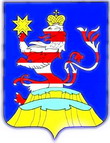 